Instrukcja logowania się na platformie Score HunterZarejestruj się na platformie edukacyjnej www.scorehunter.edu.pl wpisując swoje imię i nazwisko.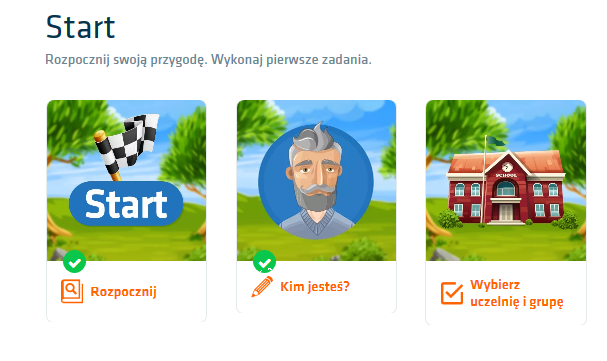 Przy rejestracji wybierz z listy rozwijanej Wyższa Szkoła Zarządzania i Bankowości w Krakowie i odpowiednią grupę.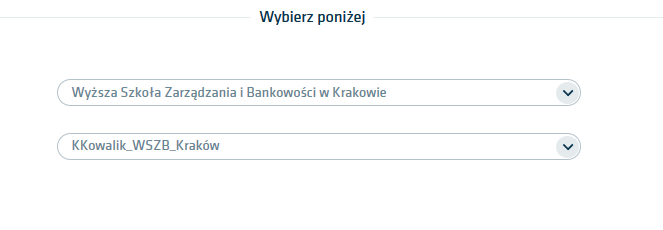 Zdobywaj punkty za zrealizowane Misje i Wyzwania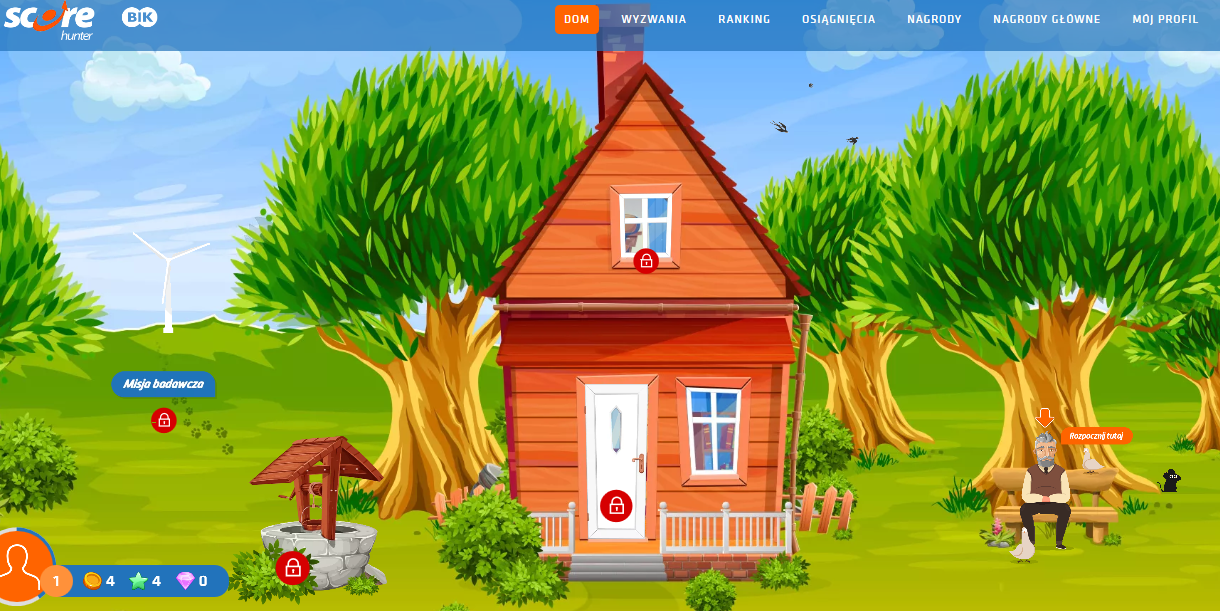 Zdobyte punkty wymieniaj na nagrody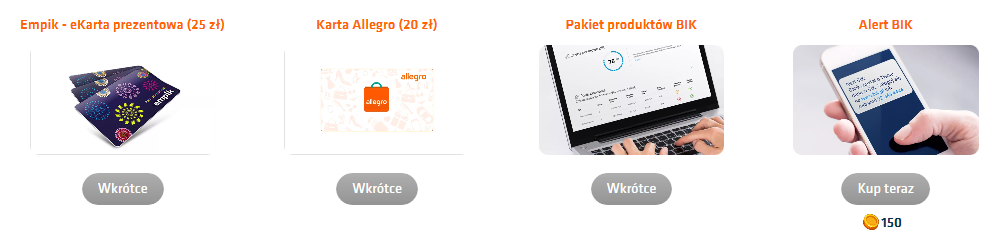 Dla najlepszych 10 nagród głównych: Smartwatch Samsung Galaxy Watch Active SM-R500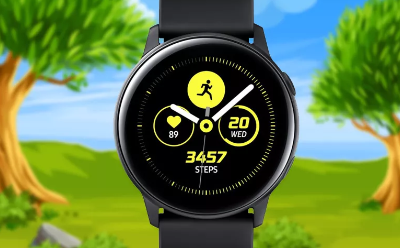 